
Dövlət qulluğu sınaq imtahanı 2018 - BBDövlət qulluğu sınaq imtahanı DIM-20181. Quruluşuna görə digərlərindən fərqlənən sözü müəyyən edin.A. dalaqB. daraqC. bulaqD. otaqE. çıraq2. Azaltma dərəcəsində verilən sifəti müəyyən edin.A. enliB. uzunsovC. xırdacaD. balacaE. qupquru3. Qeyri-müəyyən miqdar sayı işlənmiş cümləni müəyyən edin.A. Birincilər daha həyəcanlı idilər.B. Bu gün çox danışdığına görə yorulub.C. Şagirdlərin üçdə ikisi sinifdə yox idi.D. O, xeyli işini təxirə saldıE. İclas saat səkkizə təyin olunub.4. Verilmiş sözlərdən biri əsas nitq hissəsi deyil:A. halbukiB. hansı?C. filankəsD. heç kəsE. kimsə5. “Mən sizə gələndə bərk yağış yağırdı” cümləsində mübtəda nə ilə ifadə olunmuşdur?A. isimləB. zərfləC. sifətləD. feili bağlama iləE. əvəzliklə6. Hansı üslubun sintaksisi mümkün qədər danışıq dilinə yaxın olub, adi nitq intonasiyasını əks etdirir?A. publisistikB. rəsmiC. məişətD. işgüzarE. elmi7. “Topoqrafiya” sözündə vurğu neçənci hecaya düşür?A. 2-ciB. 3-cüC. 4-cüD. 5-ciE. 1-ci8. Orfoqrafik cəhətdən düzgün olmayan sözü müəyyən edin.A. işgəncəB. hegemonC. günbəzD. gimnaziyaE. drijor9. Sinonimlərlə bağlı fikirlərdən biri düzgün deyil:A. Sözün bədii təsir gücünü artırır.B. Bütün sinonimlər bir-birilərini əvəz edə bilmir.C. Yazılışı və deyilişi müxtəlif, mənaları eyni və ya yaxın olur.D. Təkcə sözlərdə deyil, söz birləşmələrində də sinonimlik müşahidə olunur.E. Müxtəlif nitq hissələrinə aid olur.10. Hansı mürəkkəb adın ilk sözü dırnaqda yazılmalıdır?A. Ramazan bayramıB. Türkmənçay müqaviləsiC. Sasanilər sülaləsiD. Şöhrət ordeniE. Kəpəz dağı11. İsimdən düzəlmiş feilləri müəyyən edin.A. vuruşmaq, döyüşməkB. gözləmək, otarmaqC. çoxalmaq, azalmaqD. oturmaq, saralmaqE. sakitləşmək, arxayınlaşmaq12. Hansı söz birləşməsində əvəzliyi isimlə əvəz etmək olar?A. sənin evinB. sizin çantanızC. bizim bağımızD. onun qələmiE. mənim kitabım13. “Biz hər axşam babamla görüşər, onunla maraqlı söhbətlər edərdik” cüməsindəki həmcins üzvlərdə nə ixtisar olunmuşdur?A. idi hissəciyi və keçmiş zaman şəkilçisiB. idi hissəciyi və gələcək zaman şəkilçisiC. idi hissəciyi və xəbərlik şəkilçisiD. keçmiş zaman şəkilçisi və xəbərlik şəkilçisiE. keçmiş zaman şəkilçisi və mənsubiyyət şəkilçisi14. Nümunə əməli yazının hansı növünə aiddir? “Kitabda antonimlər – mənaca bir-birinin əksi olan sözlər toplanmışdır. Onların hamısı bədii əsərlərdən misallarla verilib. Burada ancaq müxtəlif köklü leksik antonim cütlüklər verilmişdir”.A. aktB. xasiyyətnaməC. protokolD. rəyE. annotasiya15. “Gənclər Yaşar Elsevər Həmid vətənə döndülər” cümləsində hansı durğu işarələri buraxılıb?A. qoşa nöqtə, iki vergülB. qoşa nöqtə, iki vergül, bir tireC. bir tire, bir vergülD. bir tire, üç vergülE. qoşa nöqtə, bir tire16. Azərbaycan Respublikasının Konstitusiyasına əsasən nazir vəzifəsinə dair tələblərə aiddir:A. seçkilərdə iştirak etmək hüququna malik olanB. ali hüquq təhsilinə malik olmalıC. dövlət qulluğunda azı 10 il iş təcrübəsi olmalıD. rəhbər vəzifədə azı 5 il iş təcrübəsi olmalı17. “Dövlət qulluğu haqqında” Azərbaycan Respublikasının Qanuna əsasən düzgün deyil:A. Dövlət qulluğu vəzifəsi dövlət orqanının normativ aktlarla müəyyən edilən struktur quruluşu və ştat cədvəlinə uyğun olan ştat vahididir.B. İnzibati və yardımçı vəzifələri tutmaq üçün əlavə tələblər qanunvericiliklə və vəzifə təlimatları ilə müəyyən edilir.C. Yardımçı vəzifə iddiasında olan şəxsin müvafiq ali təhsili olmalıdır.D. Dövlət orqanlarında vəzifələr həmin vəzifələrin funksiyalarının məzmunundan, səlahiyyətlərinin mənbəyindən və tutulması üsullarından asılı olaraq inzibati və yardımçı vəzifələrə bölünür.18. “Dövlət qulluğu haqqında” Azərbaycan Respublikasının Qanununa əsasən inzibati vəzifələrin beşinci təsnifatı üzrə ən aşağı ixtisas dərəcəsidir:A. dövlət qulluğunun müşaviriB. 2-ci dərəcə dövlət qulluqçusuC. 1-ci dərəcə dövlət qulluqçusuD. dövlət qulluğunun kiçik müşaviri19. “Dövlət qulluğu haqqında” Azərbaycan Respublikasının Qanununa əsasən dövlət qulluqçusunun yardımçı vəzifələrin dördüncü təsnifatı üzrə növbəti ixtisas dərəcəsi alması üçün qulluq müddəti təşkil etməlidir:A. ixtisas dərəcəsində ardıcıl olaraq 3 ilB. ixtisas dərəcəsində ardıcıl olaraq 1 ilC. ixtisas dərəcəsində ardıcıl olaraq 2 ilD. ixtisas dərəcəsində ardıcıl olaraq 4 il20. “Dövlət qulluğu haqqında” Azərbaycan Respublikasının Qanununa əsasən hansı intizam tənbeh tədbiri dövlət qulluqçusunun qulluq keçdiyi dövlət orqanının rəhbəri tərəfindən səlahiyyət verilmiş vəzifəli şəxs (şəxslər) tərəfindən də tətbiq oluna bilər?A. töhmətB. daha aşağı təsnifatdan olan vəzifəyə keçirilməsiC. həmin təsnifatdan olan, lakin vəzifə maaşı aşağı olan vəzifəyə keçirilməsiD. ixtisas dərəcəsinin bir pillə aşağı salınması21. “Dövlət qulluğu haqqında” Azərbaycan Respublikasının qanuna əsasən, Məhkəmə Hüquq Şurasının Aparatında “aparat rəhbərinin” vəzifəsinin müsahibə yolu ilə tutulması imkanı hansı subyektlərə şamil edilmişdir?A. həmin dövlət orqanında və ya digər dövlət orqanında dövlət qulluğu üzrə inzibati vəzifədə çalışan dövlət qulluqçuları, habelə azı 5 il qulluq stajı olan və dövlət orqanında dövlət qulluğu vəzifələrdə çalışmış şəxslər tərəfindənB. həmin dövlət orqanında və ya digər dövlət orqanında inzibati vəzifələrdə qulluq keçən və inzibati vəzifələrin təsnifatına uyğun ixtisas dərəcəsi olan dövlət qulluqçuları, habelə azı 5 il qulluq stajı olan və dövlət orqanında inzibatı vəzifələrdə çalışmış şəxslər tərəfindənC. həmin dövlət orqanında və ya həmin kateqoriyadan olan dövlət orqanında dövlət qulluğu üzrə inzibati vəzifədə çalışan dövlət qulluqçuları, habelə müsahibə üzrə tələb olunan qulluq stajı olan və dövlət orqanında dövlət qulluğu vəzifələrdə çalışmış şəxslər tərəfindənD. həmin dövlət orqanında və ya həmin kateqoriyadan olan dövlət orqanında inzibati vəzifələrdə qulluq keçən və inzibati vəzifələrin təsnifatına uyğun ixtisas dərəcəsi olan dövlət qulluqçuları, habelə müsahibə üzrə tələb olunan qulluq stajı olan və dövlət orqanında inzibatı vəzifələrdə çalışmış şəxslər tərəfindən22. “Dövlət qulluğu haqqında” Azərbaycan Respublikasının Qanununa əsasən dövlət qulluğunda iş vaxtı həftədə neçə saatdır?A. 38 saatB. 45 saatC. 42 saatD. 40 saat23. “Dövlət qulluğu haqqında” Azərbaycan Respublikası Qanununa əsasən dövlət orqanının aparatının və tabeliyində olan qurumun çalışma müddəti uzadılmış işçilərinin sayına qoyulmuş məhdudiyyət nədən ibarətdir?A. Dövlət orqanının aparatının və tabeliyində olan qurumun çalışma müddəti uzadılmış işçilərinin sayı müvafiq olaraq onun aparatının və tabeliyində olan həmin qurumun işçilərinin sayının 2 faizindən artıq ola bilməz.B. Dövlət orqanının aparatının və tabeliyində olan qurumun çalışma müddəti uzadılmış işçilərinin sayı müvafiq olaraq onun aparatının və tabeliyində olan həmin qurumun işçilərinin sayının 20 faizindən artıq ola bilməz.C. Dövlət orqanının aparatının və tabeliyində olan qurumun çalışma müddəti uzadılmış işçilərinin sayı müvafiq vəzifə tutmuş işçilərin sayının 2 faizindən artıq ola bilməz.D. Dövlət orqanının aparatının və tabeliyində olan qurumun çalışma müddəti uzadılmış işçilərinin sayı müvafiq olaraq həmin dövlət orqanının vahid sistemini təşkil edən qurumların işçilərinin ümumi sayının 2 faizindən artıq ola bilməz.24. “Dövlət qulluqçularının etik davranış qaydaları haqqında” Azərbaycan Respublikasının Qanununa əsasən dövlət qulluqçusunun ictimai və ya siyasi fəaliyyəti ilə bağlı düzgün deyil:A. Dövlət qulluqçusuna dövlət orqanlarında ictimai və siyasi birliklərin (həmkarlar ittifaqları istisna olmaqla) struktur bölmələrinin yaradılmasına yardım etmək qadağandır.B. Dövlət qulluqçusu qulluq mövqeyindən istifadə edərək digər dövlət qulluqçularını ictimai birliklərin fəaliyyətində iştiraka təhrik edə bilər.C. Dövlət qulluqçusuna seçkilər zamanı öz vəzifə mövqeyindən və səlahiyyətlərindən siyasi partiyaların xeyrinə istifadə etmək qadağandır.D. Qanunvericiliklə başqa qayda nəzərdə tutulmamışdırsa, dövlət qulluqçusu siyasi birliyə üzv olmaq hüququna malikdir.25. “Korrupsiyaya qarşı mübarizə haqqında” Qanuna əsasən vəzifəli şəxs xidməti vəzifələrinin icrası ilə əlaqədar hansı müddət ərzində hər hansı fiziki və ya hüquqi şəxsdən ümumi məbləği əlli beş manatdan yuxarı olan bir və ya bir neçə hədiyyəni qəbul edə bilməz?A. bir ay ərzindəB. xidmət illəri ərzindəC. bir il ərzindəD. altı ay ərzində26. “Məlumat azadlığı haqqında” Azərbaycan Respublikasının Qanununa əsasən məlumat azadlığının həyata keçirilməsinin əsas prinsiplərinə aiddir:1. hər kəsin şəxsi və ailə həyatının sirrinin saxlanması2. məlumatın əhəmiyyətliliyi və faydalılığı3. vəzifəli şəxslərin vəzifə borcunu yerinə yetirmək üçün dövlət idarə və müəssisələrindən lazımi informasiya və materialları azad şəkildə əldə edə bilməsi4. məlumat azadlığının təmin еdilməsiA. 1, 4B. 3, 4C. 2, 3D. 1, 327. “Vətəndaşların müraciətləri haqqında” Azərbaycan Respublikasının qanuna əsasən, müraciətə baxan subyekt və ya onun vəzifəli şəxsinin aidiyyəti üzrə sorğu göndərməsinin və ona cavab verilməsinin düzgün ifadə edildiyi müddəanı göstərin:A. Müraciətdə göstərilən məsələnin həlli ilə əlaqədar əlavə materialların tələb edilməsi üçün edilən müraciətlərə beş iş günündən gec olmayaraq cavab verilməlidir.B. Müraciətdə göstərilən məsələnin həlli ilə əlaqədar əlavə məlumatların öyrənilməsi üçün edilən sorğuya yeddi iş günündən gec olmayaraq cavab verilməlidir.C. Müraciətdə göstərilən məsələnin həlli üçün əlavə öyrənilmə və ya yoxlanılma tələb edən müraciətlərə yeddi iş günündən gec olmayaraq cavab verilməlidir.D. Müraciətdə göstərilən məsələnin həlli üçün əlavə materialların öyrənilməsi və ya yoxlanılması üçün edilən müraciətlərə beş iş günündən gec olmayaraq cavab verilməlidir.28. “Vətəndaşların müraciətləri haqqında” Azərbaycan Respublikasının Qanununa əsasən əcnəbilərin və vətəndaşlığı olmayan şəxslərin müraciətlərinə baxılması hansı normativ hüquqi aktlarla tənzimlənir(şamil edilir)?A. Azərbaycan Respublikasının tərəfdar çıxdığı beynəlxalq müqavilələrdə başqa qayda nəzərdə tutulmayıbsa, “Vətəndaşların müraciətləri haqqında” Azərbaycan Respublikasının Qanunu iləB. Azərbaycan Respublikasının tərəfdar çıxdığı dövlətlərarası müqavilələr ilə başqa qayda nəzərdə tutulmayıbsa, əcnəbilərin və vətəndaşlığı olmayan şəxslərin müraciətlərinə baxılması ilə bağlı xüsusi qanunlaC. yalnız “İnformasiya əldə etmək haqqında” Azərbaycan Respublikasının Qanunu iləD. yalnız Azərbaycan Respublikasının tərəfdar çıxdığı dövlətlərarası müqavilələrlə29. “Elektron imza və elektron sənəd haqqında” Azərbaycan Respublikası Qanununa əsasən hansı halda Alan elektron sənədi göndərilmiş hesab etməməlidir:A. elektron sənədin göndərilməsi barədə bildiriş almışdırsa;B. elektron sənədin həqiqiliyinin yoxlanması nəticəsində Alana bəlli olmalı idi ki, qəbul edilmiş elektron sənəd başqa sənədin avtomatik təkrarıdır.C. elektron sənədin həqiqiliyi təsdiqlənmişdirsə.D. qəbul edilmiş elektron sənədin başqa sənədin avtomatik təkrarı olması Alana bəlli olmalı deyildisə.30. “Dövlət orqanlarında, dövlət mülkiyyətində olan və paylarının (səhmlərinin) nəzarət zərfi dövlətə məxsus olan hüquqi şəxslərdə və büdcə təşkilatlarında kargüzarlığın aparılmasına dair Təlimat”a əsasən iki və ya daha artıq imza ilə rəsmiləşdirilən sənədlərə aiddir:A. bütün sərəncam mahiyyətli sənədlərB. dovlət orqanı rəhbərinin zəruri hesab etdiyi sənədlərC. viza verilməsi tələb olunan sənədlərD. kollegial orqanların sənədləri31. “Dövlət orqanlarında, dövlət mülkiyyətində olan və paylarının (səhmlərinin) nəzarət zərfi dövlətə məxsus olan hüquqi şəxslərdə və büdcə təşkilatlarında kargüzarlığın aparılmasına dair Təlimat”a əsasən mərkəzləşdirilməmiş kargüzarlıq sistemində kargüzarlıq xidməti tərəfindən həyata keçirilir:A. sənədlərin uçotuB. sənədlərin rəsmiləşdirilməsiC. sənədlərin qeydə alınmasıD. işlərin formalaşdırılması32. “Azərbaycan Respublikasının Dövlət gerbi haqqında” Əsasnaməyə əsasən Dövlət gerbinin təsvirindən harada istifadə olunmur?A. Azərbaycan Respublikası Dövlət möhüründə, bütün dövlət orqanlarının möhürlərindəB. Azərbaycan Respublikasında qeydiyyatdan keçən xarici özəl müəssisələrin blanklarındaC. Azərbaycan Respublikası qanunlarının, parlamentin qərarlarının, prezidentin fərman və sərəncamlarının blanklarındaD. Azərbaycan Respublikası vətəndaşının şəxsiyyət vəsiqəsində və pasportunda33. Azərbaycan Respublikasının Konstitusiyasına əsasən aşağıdakı məsələlər üzrə referendum keçirilə bilməz (bir neçə cavab seçin):1.Baş Nazirin seçilməsi2. Azərbaycan Respublikasının dövlət sərhədlərinin dəyişdirilməsi3. senzuranın tətbiq edilməsi4. Azərbaycan Respublikasının adının dəyişdirilməsi5. dövlət büdcəsi6. Azərbaycan Respublikasının inzibati quruluşunun dəyişdirilməsi7. əfvetmə34. Azərbaycan Respublikasının Konstitusiyasına əsasən məhkəmə hakimiyyətini həyata keçirir:A. Azərbaycan Respublikasının Məhkəmə-Hüquq ŞurasıB. Azərbaycan Respublikasının məhkəmələriC. yalnız Azərbaycan Respublikasının Ali MəhkəməsiD. fövqəladə qaydada yaradılmış məhkəmələr35. Azərbaycan Respublikasının Konstitusiyasına əsasən məlumat azadlığına aid deyil:A. istənilən məlumatın qanuni yolla axtarılması azadlığıB. istənilən məlumatın əldə edilməsi azadlığıC. istənilən məlumatın mühafizəsi azadlığıD. istənilən məlumatın ötürülməsi azadlığı36. Azərbaycan Respublikasının Konstitusiyasına əsasən, təqsirsizlik prezumsiyası ilə bağlı düzgün ifadə edilmiş müddəanı müəyyən edin:A. Məhkəmənin qərarı olmasa, hər bir şəxs cinayətin törədilməsində təqsirsiz sayılır;B. Bir qayda olaraq, təqsirləndirilən şəxs ona elan edilmiş ittihamı sübuta yetirməyə borclu deyildir.C. Hər bir təqsirləndirilən şəxs təqsirsizlik prezumsiyası prinsipinə əsaslana bilməz;D. Ədalət mühakiməsi həyata keçirilərkən qanunu pozmaqla əldə olunmuş sübutlardan istifadə edilə bilməz;37. Azərbaycan Respublikasının Konstitusiyasına əsasən dövlət rəmzləri ilə bağlı düzgündür:A. Hər bir vətəndaş Azərbaycan Respublikasının dövlət dilinə hörmət etməlidir.B. Azərbaycan Respublikası Dövlət bayrağının yuxarı zolağı yaşıl rəngdədir.C. Azərbaycan Respublikası Dövlət himninin musiqisi və mətni Nazirlər Kabinetinin qərarı ilə müəyyən edilir.D. Dövlət rəmzlərinə hörmətsizliyin nümayiş etdirilməsi qanunla müəyyən edilmiş məsuliyyətə səbəb olur.38. Azərbaycan Respublikasının Konstitusiyasına əsasən Milli Məclisin sədri növbədənkənar sessiyaları çağırır:A. Milli Məclisin 40 deputatının tələbi əsasındaB. Azərbaycan Respublikası Ali Məhkəməsinin tələbi əsasındaC. Naxçıvan Muxtar Respublikasının Ali Məclisinin tələbi əsasındaD. Milli Məclisin 42 deputatının tələbi əsasında39. Azərbaycan Respublikasının Konstitusiyasına əsasən Milli Məclis aşağıdakı məsələlərdən hansılara dair ümumi qaydalar müəyyən edərkən 83 səs çoxluğu ilə qanunlar qəbul edir:A. Azərbaycan Respublikası Prezidentinin seçkiləri, referendum və Milli Məclisin deputatlarının statusuB. bələdiyyələrə seçkilər, referendum, məhkəmə icraatıC. Azərbaycan Respublikasının Milli Məclisinə seçkilər, referendum və məhkəmə quruluşuD. referendum, prokrorluq, Milli Məclis deputatlarının və hakimlərin statusu40. Azərbaycan Respublikasının Konstitusiyasına əsasən Azərbaycan Respublikasının Ali Məhkəməsi:A. birinci instansiya məhkəmələrinin icraatına aid edilən mülki və cinayət işləri üzrə ali məhkəmə orqanıdırB. ümumi işlər üzrə ali məhkəmə orqanıdırC. ixtisaslaşdırılmış məhkəmənin icraatına aid edilən cinayət işləri üzrə ali məhkəmə orqanıdırD. ümumi və ixtisaslaşdırılmış məhkəmələrin icraatına aid edilən mülki, cinayət və digər işlər üzrə ali məhkəmə orqanıdır41. Azərbaycan Respublikasının Konstitusiyasına əsasən Naxçıvan Muxtar Respublikasının Ali Məclisi həll etdiyi məsələlərə dair qəbul edir:A. qanunlarB. qərarlarC. sərəncamlarD. fərmanlar42. Azərbaycan Respublikasının Konstitusiyasına əsasən Konstitusiyanın aşağıdakı bölməsinə əlavələr təklif oluna bilməz:A. Əsas hüquqlar, azadlıqlar və vəzifələrB. Ümumi müddəalarC. Hüquq və qanunD. Dövlət hakimiyyəti43. “Dövlət qulluğu haqqında” Azərbaycan Respublikasının Qanununa əsasən dövlət qulluğunun əsas vəzifələrinə aid deyil:A. Dövlət orqanlarının səlahiyyəti hüdudlarında qərarların hazırlanması, qəbul edilməsi, icrası və icraya nəzarət edilməsiB. Vətəndaşların dövlət qulluğuna müsabiqə və müsahibə əsasında qəbul edilməsiC. Dövlət orqanlarının səmərəli fəaliyyətinin təmin edilməsiD. AR Konstitusiyası və digər qanunvericilik aktları əsasında vətəndaşların hüquq və azadlıqlarının təmin edilməsi44. “Dövlət qulluğu haqqında” Azərbaycan Respublikasının Qanununa əsasən 3-cü kateqoriya dövlət orqanıdır:A. Zaqatala Rayon İcra HakimiyyətiB. Azərbaycan Respublikasının Əmlak Məsələləri Dövlət Komitəsinin yerli bölməsiC. Azərbaycan Respublikasının Maliyyə Nazirliyinin Dövlət Xəzinədarlığı AgentliyiD. Azərbaycan Respublikasının Təhsil Nazirliyinin Bakı şəhər Təhsil İdarəsi45. “Dövlət qulluğu haqqında” Azərbaycan Respublikasının qanuna əsasən, dövlət qulluqçusu dövlət qulluğu ilə bağlı məhdudiyyətlərlə bağlı müəyyən edilən tələblərə zidd hərəkət etdikdə qulluq keçdiyi dövlət orqanının rəhbərinə məlumat verməsinin əsası kimi düzgün ifadə edilən müddəanı seçin:A. Dövlət qulluqçusu əgər qanunvericilikdə ayrı qayda nəzərdə tutulmayıbsa, xəbərdarlıq aldıqdan sonra iyirmi gün ərzində o, dövlət qulluğuna, yoxsa başqa qulluğa üstünlük verdiyini özü üçün müəyyən edərək gəldiyi qərar barəsində qulluq keçdiyi dövlət orqanının rəhbərinə məlumat verməlidir;B. Dövlət qulluqçusu əgər qanunvericilikdə ayrı hal nəzərdə tutulmayıbsa və bu hal qulluqla bir araya sığmayan deyildirsə, xəbərdarlıq aldıqdan sonra otuz gün ərzində o, dövlət qulluğuna, yoxsa başqa fəaliyyətə üstünlük verdiyini özü üçün müəyyən edərək gəldiyi qərar barəsində qulluq keçdiyi dövlət orqanının rəhbərinə məlumat verməlidir;C. Dövlət qulluqçusu əgər qanunvericilikdə ayrı qayda nəzərdə tutulmayıbsa, xəbərdarlıq aldıqdan sonra otuz gün ərzində o, dövlət qulluğuna, yoxsa başqa fəaliyyətə üstünlük verdiyini özü üçün müəyyən edərək gəldiyi qərar barəsində qulluq keçdiyi dövlət orqanının rəhbərinə məlumat verməlidir;D. Dövlət qulluqçusu əgər qanunvericilikdə ayrı hal nəzərdə tutulmayıbsa və bu hal qulluqla bir araya sığmayan deyildirsə, xəbərdarlıq aldıqdan sonra iyirmi gün ərzində o, dövlət qulluğuna, yoxsa başqa qulluğa üstünlük verdiyini özü üçün müəyyən edərək gəldiyi qərar barəsində qulluq keçdiyi dövlət orqanının rəhbərinə məlumat verməlidir;46. “Dövlət qulluğu haqqında” Azərbaycan Respublikasının Qanununa əsasən dövlət məvacibinin məbləği asılı deyil:A. səlahiyyət həcmindənB. tələb olunan peşəkarlıq səviyyəsindənC. məsuliyyət dərəcəsindənD. vətəndaşlıqdan47. “Dövlət orqanlarında dövlət qulluqçusuna dövlət qulluğunda qulluq stajına görə əlavə haqqın məbləğlərinin müəyyənləşdirilməsi Qaydaları”na əsasən dövlət qulluqçusunun dövlət qulluğunda qulluq stajı hesablanarkən nəzərə alınmır:A. məhkəmə və ya müvafiq səlahiyyətli orqan tərəfindən müəyyən edilmiş dövlət qulluqçusunun məcburi işburaxma dövrüB. əmək qabiliyyətinin müvəqqəti itirildiyi müddətC. müddətli həqiqi hərbi xidmətdə olduğu dövrD. dövlət qulluğu vəzifəsində staj və sınaq müddəti48. “Dövlət qulluqçularının etik davranış qaydaları haqqında” Azərbaycan Respublikası Qanununa əsasən dövlət qulluqçusunun xidməti davranışı:A. yalnız qanunvericiliklə ona verilmiş vəzifələrinin həyata keçirilməsi ilə əlaqədar fəaliyyətidirB. qanunvericiliklə ona verilmiş səlahiyyətlərin həyata keçirilməsi zamanı öz vəzifələrinin yerinə yetirilməsi ilə əlaqədar fəaliyyətidirC. qanunvericiliklə ona verilmiş hüquq və vəzifələrin həyata keçirilməsi zamanı etik davranış qaydaları çərçivəsində fəaliyyətidirD. qanunvericiliklə ona verilmiş hüquqların həyata keçirilməsi və vəzifələrinin yerinə yetirilməsi ilə əlaqədar fəaliyyətidir49. “Dövlət qulluqçularının etik davranış qaydaları haqqında” Azərbaycan Respublikasının qanuna əsasən, müvafiq icra hakimiyyəti orqanının yaratdığı qurum etik davranış qaydalarına əməl olunmasına nəzarəti həyata keçirir:A. tabelilik qaydasındaB. müvafiq normativ aktına uyğun olaraqC. xidməti qaydadaD. nizamnaməsinə uyğun olaraq50. “Korrupsiyaya qarşı mübarizə haqqında” Azərbaycan Respublikasının qanununa əsasən, korrupsiyaya şərait yaradan hüquqpozmalara aid deyildir:A. əvəzçilik üzrə işləmək;B. dövlət orqanlarının maddi və maliyyə vəsaitlərini qanunsuz olaraq referendum üzrə təşəbbüs qruplarının seçki fonduna vermək;C. maddi nemətləri haqqı ödənilmədən əldə etmək;D. bilavasitə və ya uydurma şəxslər vasitəsilə sahibkarlıq fəaliyyəti ilə məşğul olmaq;51. “Azərbaycan Respublikasında dövlət dili haqqında” Azərbaycan Respublikasının Qanununa əsasən Azərbaycan Respublikasında dövlət dilində nəşr olunan çap məhsulları hansı qrafikalı əlifba ilə buraxılmalıdır?A. həm latın, həm kirilB. kirilC. ərəbD. latın52. “Məhkəmələr və hakimlər haqqında” Azərbaycan Respublikası Qanununa əsasən məhkəmə sistemi ilə bağlı doğrudur (Bir neçə cavab seçin):1. Azərbaycan Respublikasının məhkəmə sisteminə daxil olan məhkəmələrin hakimlərinin ümumi sayı Ali Məhkəməsi tərəfindən müəyyən edilir.2. Azərbaycan Respublikasının hər bir məhkəməsi Azərbaycan Respublikası Konstitusiya Məhkəməsinin rəhbərlik etdiyi məhkəmə sisteminin tərkib hissəsidir.3. Azərbaycan Respublikasının hər bir məhkəməsinin Azərbaycan Respublikası Dövlət gerbinin təsviri olan möhürü vardır4. Azərbaycan Respublikasının məhkəmə sisteminə daxil olan məhkəmələrin hakimlərinin ümumi sayı Azərbaycan Respublikasının Konstitusiyasına uyğun olaraq müəyyənləşdirilir5. Azərbaycan Respublikasının hər bir məhkəməsi müstəqil hüquqi şəxsdir53. “Elektron imza və elektron sənəd haqqında” Azərbaycan Respublikası Qanununa əsasən elektron imza nədir?A. digər verilənlərə əlavə edilən və ya onlarla məntiqi əlaqəli olan, imza sahibini identikləşdirməyə imkan verən verilənlərB. elektron imzanı adlandırmaq üçün və ancaq imza sahibinə bəlli olan koddan ibarət olan təkrarolunmaz verilənlərC. imza sahibinin nəzarəti altında olan və yalnız imza sahibinə məxsus olmaqla onu identikləşdirən, əlaqəli olduğu məlumat bildirişinin bütövlüyünü müəyyən etməyə imkan verən verilənlərD. imza sahibini identikləşdirmək üçün nəzərdə tutulan və imza sahibinə məxsus olması barədə verilənlər54. “Dövlət orqanlarında, dövlət mülkiyyətində olan və paylarının (səhmlərinin) nəzarət zərfi dövlətə məxsus olan hüquqi şəxslərdə və büdcə təşkilatlarında kargüzarlığın aparılmasına dair Təlimat”a əsasən daxil olmuş sənədlər üzrə təşkilat rəhbərliyi tərəfindən verilən dərkənarda bir neçə icraçının adı göstərildikdə sənədin əsas icraçısı necə müəyyən edilir?A. Dərkənarda adı göstərilən icraçılar tərəfindən əsas icraçı müəyyən edilir.B. İcraçılar içərisində daha yüksək vəzifə tutan şəxs sənədin əsas icraçısıdır.C. Dərkənarda adı birinci göstərilən şəxs sənədin əsas icraçısıdır.D. Sənədin əsas icraçısı sənədin icrası gedişində müəyyən edilir.55. “Azərbaycan Respublikası Dövlət bayrağının istifadəsi qaydaları haqqında” Azərbaycan Respublikasının Qanununa əsasən Dövlət bayrağının üzərində qaldırılmalı olduğu binalara aid deyil:A. yerli məhkəmələrin yerləşdiyi binaların üzərindəB. Naxçıvan Muxtar Respublikası mərkəzi icra hakimiyyəti orqanlarının binalarının üzərindəC. İnsan hüquqları üzrə müvəkkilin iş yeri olan binanın üzərindəD. Məhkəmə-Hüquq Şurasının binasının üzərində56. İnformasiyanın təqdim olunma üsulları hansılardır?A. rəngli, ağ-qara, rəqəmli, analoqB. mətn, ədədi, qrafik, məntiqi, analoq, videoC. tam, adekvat, obyektiv, aktual, aydınD. mətn, ədədi, qrafik, səs, kombinasiyalıE. rəqəm, simvol, şəkil, səs, cədvəl57. Tapşırıqlar panelinin (Taskbar) sağ küncündəki Show Desktop (İş masasını göstər) düyməsinin üzərinə mausun göstəricisini gətirib bir dəfə kliklədikdə nə baş verir (Windows 7)?A. ekrandakı açıq pəncərələr maksimallaşırB. ekrandakı açıq pəncərələr şəffaflaşırC. ekrandakı açıq pəncərələr 3D formatında əks olunurD. ekrandakı açıq pəncərələr minimallaşırE. ekrandakı açıq pəncərələr bağlanır58. Modemin buraxılış qabiliyyəti hansı vahidlə ölçülür?A. bpsB. bitC. MbitD. dpiE. bod59. “Elektron hökumət” portalının “sistemlilik” prinsipi nəzərdə tutur:A. ciddi dəyişikliklər edilmədən portalın proqram-texniki komponentlərinin inkişaf etdirilməsi imkanının olmasınıB. dövlət orqanları tərəfindən elektron xidmətlərin göstərilməsi məqsədi ilə mövcud olan və ya yeni yaradılan informasiya sistemlərinin və ehtiyatlarının qarşılıqlı əlaqələrinin və uzlaşmasının təmin edilməsiniC. sistem daxilindəki fəaliyyətin şəffaflığının və hesabatlılığının təmin edilməsi, həyata keçirilən prosedurların və onların nəticələrinin izlənilməsi üçün şəraitin yaradılmasınıD. informasiya mübadiləsinin real vaxt rejimində həyata keçirilməsi, qarşılıqlı əlaqələrin optimallaşdırılması və bununla bağlı vaxt itkisinin və maliyyə məsrəfinin azaldılmasınıE. informasiya ehtiyatlarına bir dəfə daxil edilmiş məlumatlardan “bir pəncərə” prinsipi əsasında çoxsaylı istifadənin təmin edilməsini60. Eyni vaxtda emal olunan informasiya bitlərinin sayı nəyi ifadə edir?A. prosessorun takt tezliyiniB. əməli yaddaşın tutumunuC. keş-yaddaşın sürətiniD. prosessorun mərtəbəliliyiniE. keş-yaddaşın tutumunu61. İstifadəçi ilə dialoq yaradılmasını, kompüterin idarə edilməsini, onun resurslarından səmərəli şəkildə istifadə edilməsi nəticəsində proqramların işə salınmasını həyata keçirən proqramlar toplusu adlanır:A. əməliyyat örtüyüB. əməliyyat sistemiC. tətbiqi proqramlarD. xidməti proqramlarE. instrumental proqramlar62. MS Word 2010 proqramının kömək məlumatlarının çağırılması üçün hansı düymə kliklənir?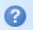 A.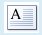 B.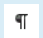 C.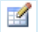 D.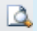 E.63.Abzasın birinci sətrinin əvvəlində boşluq qoyulması üçün hansı düymədən istifadə edilir (MS Word 2010)?A. [Esc]B. [Shift]C. [Alt]D. [Ctrl]E. [Tab64.Page Setup (Параметры страницы/Səhifə Parametrləri) dialoq pəncərəsində hansı parametr olmur (MS Word 2010)?A. səhifənin səmtləşməsiB. səhifə kənarlarında boş sahələrin ölçüsüC. sütunların sayıD. səhifə kənarlarından yuxarı və aşağı sərlövhələrə qədər olan məsafəE. səhifənin ölçüsü65. WordArt əmri nə üçün nəzərdə tutulub (MS Word 2010)?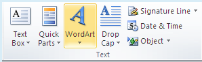 A. sənədə əlavə olunmuş dekorativ mətnin redaktəsi üçünB. sənədə dekorativ mətnin əlavə edilməsi üçünC. sənəddəki dekorativ mətnin yadda saxlanılması üçünD. sənəddəki dekorativ mətnin digər sənədə köçürülməsi üçünE. sənədə əlavə olunmuş dekorativ mətnin formatının dəyişdirilməsi üçün66. İş vərəqinin adının dəyişdirilməsi Home (Главная/Ev) tabının hansı lent qrupundan yerinə yetirilir (MS Excel 2010):A. Number (Число/Ədəd)B. Font (Шрифт/Şrift)C. Styles (Стили/Üslublar)D. Alignment (Выравнивание/Düzləndirmə)E. Cells (Ячейки/Xanalar)67. Şəkildə sarı rənglə qeyd edilən Move or Copy Sheet (Переместить или скопировать лист/Vərəqi köçür və ya Yerini dəyiş) əmri nə məqsədlə istifadə olunur (MS Excel 2010)?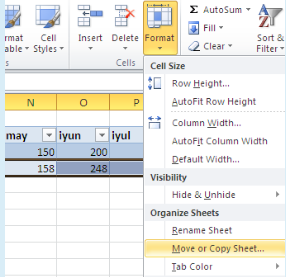 A. seçilmiş sütunu və ya sütunları köçürmək və ya yerini dəyişmək üçünB. seçilmiş sətri və ya sətirləri köçürmək və ya yerini dəyişmək üçünC. iş kitabında cari iş vərəqinin seçilmiş xanalarını köçürmək və ya yerini dəyişdirmək üçünD. iş kitabını köçürmək və ya yerini dəyişmək üçünE. iş kitabında cari iş vərəqini köçürmək və ya yerini dəyişdirmək üçün68. Diaqramda sütunlar üzәrindә verilənlərin qiymətlərini göstәrmәk üçün Layout (Макет/Düzən) köməkçi tabının hansı lent qrupundan istifadə edilir (MS Excel 2010)?A. Labels (Подписи/Nişanlar)B. Analysis (Анализ/ Təhlil)C. Insert (Вставить/Əlavə et)D. Axes (Оси/Oxlar)E. Current Selection (Текущий фрагмент/Cari seçilmiş)69. Şəkildə oxla göstərilən əmr nə üçün nəzərdə tutulub (MS PowerPoint 2010)?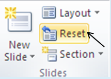 A. təqdimatı silmək üçünB. təqdimata yeni slayd əlavə etmək üçünC. tərtibatları dəyişdirilmiş slaydları ilkin (susmaya görə təyin olunmuş) tərtibata qaytarmaq üçünD. təqdimatın tərtibatını seçməklə yeni təqdimat əlavə etmək üçünE. yeni təqdimat əlavə etmək üçün70. “Elektron hökumət” portalı hansı hissələrdən ibarətdir:A. rəsmi və qeyri-rəsmiB. informativ və interaktivC. real və virtualD. daxili və xariciE. ümumi və xüsusi71.“Qışın mülayim keçməsi səbəbi ilə ölkədə elektrik istehlakı keçən ilin eyni dövrü ilə müqayisədə yanvar ayında 8, fevral ayında isə 9% azaldı” cümləsinə əsasən mühakimələrdən hansı mütləq düzgündür?A. Yanvar ayında elektrik istehlakı daha az olur.B. Ölkənin elektrik istehlakı hər ay davamlı olaraq azalır.C. Qış fəsli hər il əvvəlki ilə nisbətən daha mülayim keçir.D. Ölkədə elektrik enerjisindən evlərin isidilməsi məqsədi ilə də istifadə edilir.E. Növbəti aylarda elektrik istehlakının bir qədər artacağı gözlənilir.72. “Bu turnirə ilk dəfə qatılan gənc tennisçinin uğuru bir almaz və ya bir zümrüd ola bilər, ancaq bunlar bir boyunbağı düzəltmək üçün kifayət deyil” cümləsində ifadə edilən fikir aşağıdakılardan hansıdır?A. Bu tenisçi turnirə qoşulanlar arasında ən gəncidir.B. Əldə etdiyi uğurlar onun turnirdə iştirak etməsinə səbəb olmuşdur.C. Yaxşı bir tennisçi kimi tanınmaq üçün daha çox nailiyyət əldə etməlidir.D. Onun çox və intizamla çalışması uğurlarının əsasını təşkil edir.E. Bundan sonrakı turnirlərin hamısına qatılmaq onun əsas məqsədidir.73. Verilmiş fiqurun açılış forması deyil: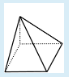 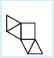 A.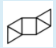 B.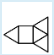 C.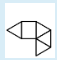 D.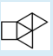 E.74. Fiqurun göstərilən qaydada fırlanması nəticəsində alınan variantı tapın: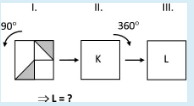 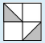 A.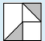 B.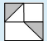 C.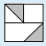 D.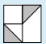 E.75. Fiqurun ştrix xəttləri boyunca qatlanması nəticəsində əmələ gələn variantı tapın: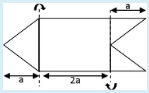 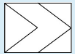 A.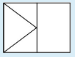 B.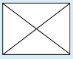 C.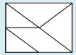 D.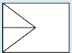 E.76. Kinoteatr 480 tamaşaçı tutur. Əgər salonun 80%-i tamaşaçı ilə doludursa, boş olan yerlərin sayını tapın.A. 90B. 96C. 92D. 88E. 9477. “?” işarəsinin yerinə uyğun gələn ədədi tapın: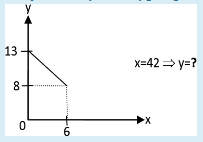 A. -19B. -20C. -18D. -21E. -2278. “?” işarəsinin yerinə uyğun gələn ədədi tapın: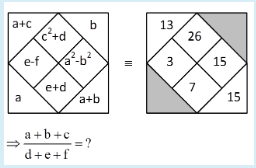 A. 1B. 2C. 3D. 5E. 479. “?” işarəsinin yerinə uyğun gələn variantı tapın: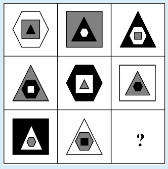 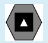 A.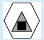 B.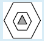 C.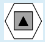 D.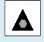 E.80. “?” işarəsinin yerinə uyğun gələn variantı tapın: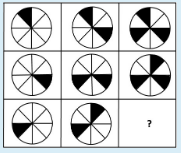 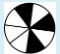 A.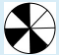 B.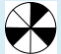 C.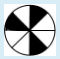 D.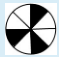 E.81. “?” işarəsinin yerinə uyğun gələn ədədi tapın.A. 6B. 8C. 7D. 10E. 982. Cümləni məntiqi tamamlamaq üçün lazım olan variantı tapın: Ticarət üçün ... lazımdır.A. mağazaB. pulC. tərəziD. malE. piştaxta83. Qaçış yarışında I yeri Adil yaxud Tural, II yeri Babək, III yeri isə Adil tutdu. Bütün bu fikirlərin həqiqətə uyğun olmadığı məlumdursa, kimin hansı yeri tutduğunu müəyyən edin:A. I – Adil, II – Babək, III – TuralB. I – Adil, II – Tural, III – BabəkC. I – Babək, II – Adil, III –TuralD. I – Tural, II – Babək, III – AdilE. I – Babək, II – Tural, III – Adil84. Qaçış üzrə yarışda Alabaş, Toplan və Yalquzaq adlı itlər iştirak edirdi. Yarışın nəticəsinə görə birinci yeri Alabaş və ya Toplan, ikinci Yalquzaq, üçüncü yeri isə Alabaş tutdu. Verilən hökmlərdən heç birinin doğru olmadığı məlumdursa, itlərin hər birinin tutduğu yeri müəyyən edin:A. Alabaş – 1, Yalquzaq – 2, Toplan – 3B. Yalquzaq – 1, Alabaş – 2, Toplan – 3C. Alabaş – 1, Toplan – 2, Yalquzaq – 3 SəhvD. Toplan – 1, Alabaş – 2, Yalquzaq – 3E. Yalquzaq – 1, Toplan – 2, Alabaş – 385. Verilənlər arasındakı məntiqi əlaqəyə əsasən fərqli olanı tapın:A. ovalıqB. okeanC. meşəD. kanalE. səhra86. Verilən sözlər cütünə analoji əlaqəli olan natamam cütü tamamlayın: qoyun – sürü, tağ – ?A. belB. qarpızC. göyərtiD. bostanE. yemiş87. Verilən sözlər cütünə analoji əlaqəli olan natamam cütü tamamlayın: çevrə – qövsdairə – ?A. sektorB. radianC. radius SəhvD. diaqonalE. diametr88. “Statistika bu il ölkəyə gələn ümumi turistlərin sayında keçən ilə nisbətən 30 %, İrandan gələn tursitlərin sayında isə 100 %-lik artım olduğunu göstərir” cümləsinə əsasən verilən mühakimələrdən biri mütləq doğrudur:A. Keçən il bölgəyə İrandan turist gəlməmişdir.B. Ölkə yay turizmi baxımından bölgədə aparıcı yerdədir.C. Ölkəyə keçən ildəkindən 2 dəfə çox iranlı turist gəlmişdir.D. Ölkə iqtisadiyyatında turizmin payı keçən ilə görə artmışdır. SəhvE. Ölkəyə gələn turistlərin sayında ən çox artım iranlılarda olmuşdur.89. Aşağıda verilmiş anaqramlardan hansı birinci sözün sonu, ikinci sözün əvvəlidir?si (...) taA. kmeB. fniC. halD. çnaE. dət90. “?” işarəsinin yerinə uyğun gələn variantı tapın: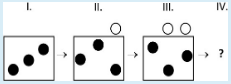 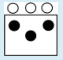 A.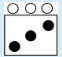 B.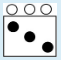 C.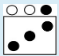 D.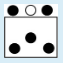 E.91. “?” işarəsinin yerinə uyğun gələn ədədi tapın:A, B, C və D müxtəlif rəqəmləri göstərir.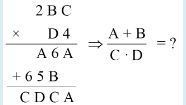 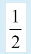 A.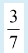 B.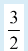 C.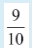 D.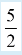 E.92. Sürətləri 100 km/saat və 80 km/saat olan iki qatarın uzunluqları müvafiq olaraq 100 metr və 120 metrdir. Qatarlar qarşılaşdıqdan neçə saniyə sonra bir-birindən aralanmış olarlar?A. 8,4B. 4,4C. 3,3D. 6,3E. 5,293. Ardıcıllıqlar eyni qanunauyğunluğa görə düzülmüşdür. Qanunauyğunluğu müəyyən edib “?” işarələrinin yerinə uyğun gələn variantı tapın: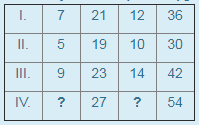 A. 13; 18B. 16; 18C. 18; 12D. 13; 16E. 15; 1894. “?” işarəsinin yerinə uyğun gələn variantı tapın: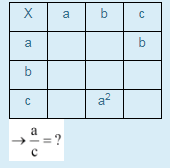 A. bB. aC. 1D. 4E. c95. “?” işarəsinin yerinə uyğun gələn ədədi tapın: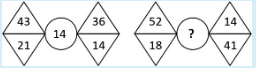 A. 20B. 10C. 15D. 35E. 1296. “?” işarəsinin yerinə uyğun gələn ədədi tapın: ?, 10, 11, 14, 14, 19, 17, 25, 20A. 7B. 10C. 9D. 11E. 897. “?” işarəsinin yerinə uyğun gələn ədədi tapın: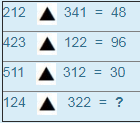 A. 64B. 108C. 72D. 96E. 8498. “?” işarəsinin yerinə uyğun gələn variantı tapın: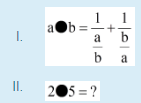 A. 29/15B. 10/29C. 29/102/5E. 15/2999. “?” işarəsinin yerinə uyğun gələn variantı tapın: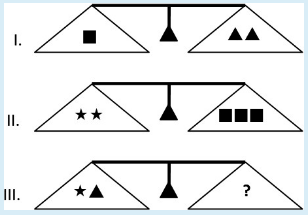 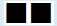 A.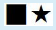 B.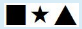 C.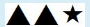 D.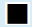 E.100. “?” işarəsinin yerinə uyğun gələn variantı tapın: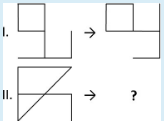 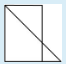 A.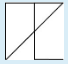 B.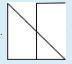 C.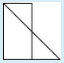 D.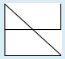 E.Müəllif: Dövlət İmtahan Mərkəzi